แบบรายงานผลความรู้สัมมาชีพชุมชน (แบบ 1)(ประเภท : ความรู้สัมมาชีพ)....................................................1. หมวดหมู่อาชีพ ให้ใส่เครื่องหมาย ( / ) หน้าตัวเลือกตามประเภทอาชีพ     (สามารถตอบได้มากกว่า 1 หมวดหมู่ เช่น ทำเกษตรกรรม และมีศักยภาพเป็นแหล่งท่องเที่ยวด้วย)	1.1 (  /   ) เกษตรกรรม	1.2 (     ) ท่องเที่ยวชุมชน	1.3 (     ) อื่นๆ (โปรดระบุ................................................)	1.4 (     ) การแปรรูปอาหาร	1.5 (     ) การแปรรูปเครื่องดื่ม	1.6 (     ) การแปรรูปผ้าและเครื่องแต่งกาย	1.7 (     ) การแปรรูปของใช้และเครื่องประดับ	1.8 (     ) การแปรรูปสมุนไพรที่ไม่ใช่อาหารนิยาม : ความรู้สัมมาชีพชุมชน หมายถึง ความรู้ซึ่งเป็นอาชีพที่มีการดำเนินการตามแนวทางส่งเสริมการสร้างสัมมาชีพชุมชนตามหลักปรัชญาเศรษฐกิจพอเพียง2. ชื่อองค์ความรู้	......................ทำปุ๋ยหมักชีวภาพ...................................................................................... 3. ชื่อเจ้าขององค์ความรู้	นาย/นาง/นางสาว................นางอุรีย์  เขื่อนขันธ์....................................................4. ที่อยู่	บ้านเลขที่....๘.... หมู่ที่.....๒..... ตำบล..ดอนรัก อำเภอ......หนองจิก...... จังหวัดปัตตานี	รหัสไปรษณีย์.......94170........... หมายเลขโทรศัพท์................0816781223.........5. ความเป็นมา/แรงบันดาลใจ/เหตุผลที่ทำ	เพราะที่บ้านมีการทำดินปลูกผัก ทำขุยมะพร้าว ทำเปลือกมะพร้าวสับเพื่อปลูกต้นไม้ขายอยู่จึงอยากจะให้คนในชุมชนทำปุ๋ยหมักชีวภาพเพื่อใช้ในพื้นที่หลีกเลี่ยงสารเคมีซึ่งทำให้ดินเสีย6. วัตถุประสงค์	1) เพื่อให้คนในชุมชนได้ใช้ปุ๋ยหมักชีพภาพในพื้นที่	2) เพื่อให้ครัวเรือนเป้าหมายลดรายจ่าย เพิ่มรายได้ 	3) สามารถเก็บไว้ได้นาน	4) ลดต้นทุน ประหยัด ได้ผลผลิตที่ดีมีคุณภาพให้คนในชุมชน7. วัตถุดิบ (ถ้ามี)	1) ขี้วัวในพื้นที่	2) ขี้แกรบในพื้นที่8. อุปกรณ์	1) ปูนขาว	2) ปุ๋ยคอก(ขี้วัว).	3) ขี้ถ่าน	4) แกรบ	๕) อีเอ็ม9. กระบวนการ/ขั้นตอน	1) นำขี้วัวแห้ง ๓ ส่วน แกรบดำ 1 ส่วน (ขี้เลื่อย/เปลือกมะพร้าวอย่างใดอย่างหนึ่ง)	2) น้ำสกัดชีวภาพ หรือใช้หัวเชื่อจุลินทรีย์ 1 ส่วน	3) น้ำ 100 ส่วน	4) นำวัสดุต่างๆ มากองซ้อนกันเป็นชั้นๆ คลุกเคล้าให้เข้ากันจนทั่วให้ได้ความชื่นพอหมาดๆ		5) หมักกองปุ๋ยหมักไว้ 7 วัน ก็นำไปใช้ได้10. ข้อพึงระวัง	1) ไม่ควรหมักให้เปียกมากเกินไป 11. ข้อเสนอแนะ	1) ควรให้หน่วยงานราชการที่เกี่ยวข้องเข้ามาส่งเสริมสนับสนุนให้มากกว่าที่เป็น	2) ต้องจัดให้มีหน่วยงานฝึกอบรมและพาครัวเรือนไปดูงานที่ประสบผลสำเร็จ10. ความสามารถในการจำหน่าย/ให้บริการ	จำหน่ายในพื้นที่และส่งขายต่างจังหวัด11. ภาพกิจกรรมที่ดำเนินการ (ไฟล์ภาพ jpg. แนบมาพร้อมไฟล์เอกสาร จำนวน 3 - 4 ภาพ)             กิจกรรมสาธิตการทำปุ๋ยหมัก ๒ วิธี บ้านท่าด่าน หมู่ที่ ๒ ตำบลดอนรัก อำเภอหนองจิก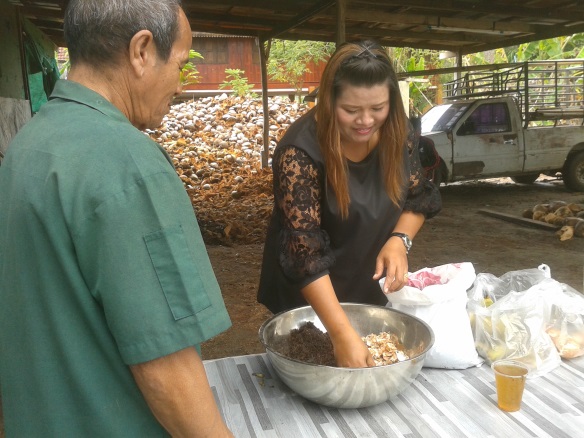 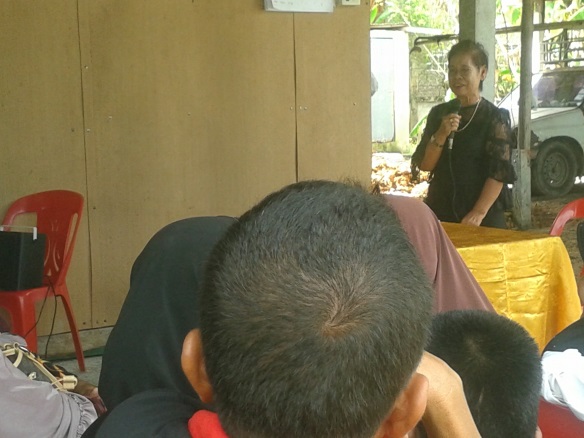 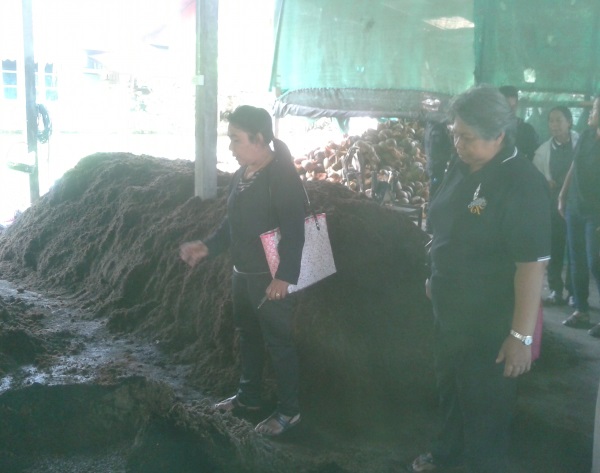 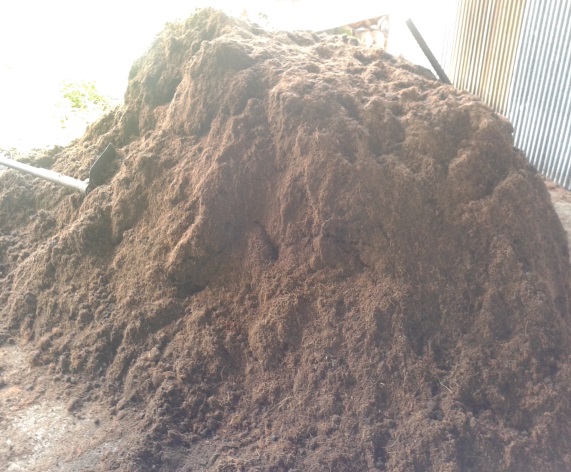 แบบรายงานผลเทคนิคส่งเสริมสัมมาชีพชุมชน (แบบ 2)(2.2 ประเภท : เทคนิคส่งเสริมสัมมาชีพชุมชน ของเจ้าหน้าที่ผู้รับผิดชอบงานสัมมาชีพ)....................................................นิยาม : เทคนิคการส่งเสริมสัมมาชีพชุมชน หมายถึง ขั้นตอน/วิธีการทำงานของเจ้าหน้าที่พัฒนาชุมชน ในฐานะผู้เอื้ออำนวย ในการส่งเสริมอาชีพ สร้างรายได้ให้แก่ประชาชนในหมู่บ้าน1. ชื่อความรู้ (เกี่ยวกับกระบวนการขับเคลื่อนสัมมาชีพในชุมชน ในฐานะที่ท่านเป็นผู้เอื้ออำนวยในการสนับสนุนส่งเสริมกิจกรรมการสร้างสัมมาชีพชุมชน (ทั้งกระบวนการ หรือบางกระบวนการ) เช่น การสนับสนุน/ส่งเสริมการขับเคลื่อนสัมมาชีพชุมชนให้ประสบความสำเร็จ/เทคนิคพิเศษต่างๆเกี่ยวกับการสนับสนุนการสร้างสัมมาชีพชุมชน เป็นต้น	..............................................................................................................................................................................................................................................................................................................................2. ชื่อเจ้าของความรู้ ให้ใส่เครื่องหมาย ( / ) หน้าตัวเลือก	(    )    ปราชญ์สัมมาชีพ 		นาย/นาง/นางสาว..............................................................................................           		ตำแหน่งในหมู่บ้าน (ระบุ).................................................................	(    )    เจ้าหน้าที่พัฒนาชุมชน 		นาย/นาง/นางสาว..............................................................................................           		ตำแหน่ง (ระบุ).................................................................3. ที่อยู่	บ้านเลขที่............ หมู่ที่................ ตำบล....................... อำเภอ............................ จังหวัดปัตตานี	รหัสไปรษณีย์........................... หมายเลขโทรศัพท์.....................................................4. ความเป็นมา/แรงบันดาลใจ/เหตุผลที่ทำ	.........................................................................................................................................................................................................................................................................................................................................................................................................................................................................................................................................................................................................................................................................5. ขั้นตอนการดำเนินงาน	1) ...................................................................	2) ...................................................................	3) ...................................................................	4) ...................................................................	5) ...................................................................	6) ...................................................................	7) ...................................................................	8) ...................................................................6. ปัจจัยแห่งความสำเร็จ	1) ...................................................................	2) ...................................................................	3) ...................................................................	4) ...................................................................	5) ...................................................................7. ข้อพึงระวัง	1) ...................................................................	2) ...................................................................	3) ...................................................................	4) ...................................................................	5) ...................................................................8. ข้อเสนอแนะ	1) ...................................................................	2) ...................................................................	3) ...................................................................	4) ...................................................................	5) ...................................................................9. ภาพกิจกรรมที่ดำเนินการในกระบวนงานขับเคลื่อนสัมมาชีพ (ไฟล์ภาพ jpg. แนบมาพร้อมไฟล์เอกสาร จำนวน 3 - 4 ภาพ)